PROTOKOLSGulbenē2020. gada 14. augustā		 				Nr.GND/2.29.2/20/1Vērtēšanas komisija sasaukta 2020. gada 14. augustāVērtēšanas komisiju atklāj plkst. 9:15Vērtēšanas komisiju vada komisijas priekšsēdētāja Gulbenes novada pašvaldības izpilddirektore Lienīte ReinsoneVērtēšanas komisiju protokolē Komisijas sekretāre Gulbenes novada pašvaldības Attīstības un projektu nodaļas projektu vadītāja Zane PūcīteVērtēšanas komisijā piedalās (komisijas locekļi):Daiga Gargurne	Biedrība “SATEKA” valdes priekšsēdētājaGunta Kalmane	Gulbenes novada pašvaldības vecākā sabiedrisko attiecību speciālisteIeva Kalniņa	Vidzemes plānošanas reģiona Teritoriālās plānošanas nodaļas vadītājaJānis Barinskis	Gulbenes novada pašvaldības Attīstības un projektu nodaļas vadītājs Kristaps Dauksts	Gulbenes novada pašvaldības Īpašumu pārraudzības nodaļas vadītājs Laima Šmite-Ūdre	Gulbenes novada pašvaldības Īpašumu pārraudzības nodaļas ainavu arhitekteLīga Stafecka	Sabiedriskās politikas centra “PROVIDUS” vadošā pētnieceSanita Mickeviča	Gulbenes novada pašvaldības Juridiskās nodaļas vadītājaSanāksmes mērķis: pašvaldības līdzdalības budžetēšanas projektu konkursa 45 pieteikumu izskatīšana un vērtēšana atbilstoši konkursa nolikumam.Darba kārtība:2020. gada Gulbenes novada pašvaldības līdzdalības budžetēšanas projektu konkursa projektu pieteikumu izskatīšana, lemšana par projektu nodošanu balsošanai iedzīvotājiem vai noraidīšanu.2020. gada Gulbenes novada pašvaldības līdzdalības budžetēšanas projektu konkursa projektu pieteikumu izskatīšana, lemšana par projektu nodošanu balsošanai iedzīvotājiem vai noraidīšanu.[..]1.7.  PROJEKTA NR.7 IZSKATĪŠANAIesniedzējs: Dace Eihmane.Projekta nosaukums: Sabiedriski pieejamas atpūtas vietas izveide pie Tirzas Biedrības nama.Projekta realizācijas vieta: Biedrības nams, Tirza, Tirzas pagasts (kadastra apzīmējums: 50940040255001), zeme blakus Tirzas Biedrības namam.Projekta realizēšanai iespējami nepieciešamais finansējums: 19 995,67 EUR.	Z.Pūcīte informē, ka iesniedzēju grupa atbilst nolikuma kritērijiem, un norādītā zeme ir pašvaldības īpašums.	D.Gargurne norāda, ka, viņasprāt, projekts būtu jārealizē citur - nevis pie Biedrības nama, bet tur, kur ikdienā apgrozās vairāk cilvēku. L.Reinsone norāda, ka pēc pieteikumā minētās informācijas, ir bijušas iedzīvotāju sanāksmes un aptaujas, kurās ņemts vērā iedzīvotāju viedoklis un vēlmes par šī projekta īstenošanas vietu, līdz ar to komisijai nevajadzētu iejaukties iedzīvotāju iniciatīvās, lai visu nosaka iedzīvotāju balsojums.	D.Gargurne jautā, vai norādītā teritorija ap Biedrības namu nav kultūrvēsturiskā mantojuma objekts. J.Barinskis atbild, ka, viņaprāt, vajadzētu būt, bet nevajadzētu būt problēmām projekta saskaņošanai ar Nacionālo kultūras mantojuma pārvaldi.Komisija balso par projekta nodošanu balsošanai iedzīvotājiem.Balsošanas rezultāts: par - 8 (L.Reinsone, D.Gargurne, G.Kalmane, I.Kalniņa, J.Barinskis, K.Dauksts, L.Šmite-Ūdre, S.Mickeviča)	, pret -	0, atturas – 0.Komisija nolemj:	Nodot balsošanai iedzīvotājiem Daces Eihmanes iesniegto projektu “Sabiedriski pieejamas atpūtas vietas izveide pie Tirzas Biedrības nama”.[..]Komisija darbu beidz plkst. 12:10Komisijas priekšsēdētājs							L.Reinsone Komisijas locekļi							D.Gargurne							G.Kalmane							I.Kalniņa							J.Barinskis							K.Dauksts							L.Šmite-Ūdre							L.Stafecka							S.MickevičaKomisijas sekretāre							Z.Pūcīte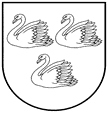                            GULBENES NOVADA PAŠVALDĪBA                           GULBENES NOVADA PAŠVALDĪBA                           GULBENES NOVADA PAŠVALDĪBAReģ. Nr. 90009116327Reģ. Nr. 90009116327Reģ. Nr. 90009116327Ābeļu iela 2, Gulbene, Gulbenes nov., LV-4401Ābeļu iela 2, Gulbene, Gulbenes nov., LV-4401Ābeļu iela 2, Gulbene, Gulbenes nov., LV-4401Tālrunis 64497710, fakss 64497730, e-pasts: dome@gulbene.lv, www.gulbene.lvTālrunis 64497710, fakss 64497730, e-pasts: dome@gulbene.lv, www.gulbene.lvTālrunis 64497710, fakss 64497730, e-pasts: dome@gulbene.lv, www.gulbene.lv